アセチルサリチル酸の合成エステルの合成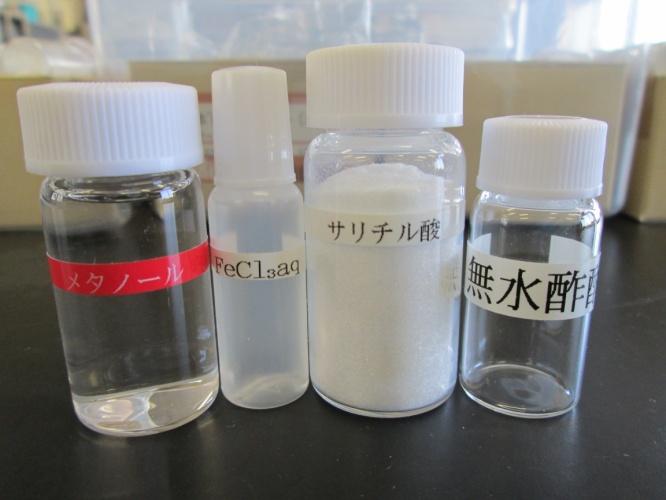 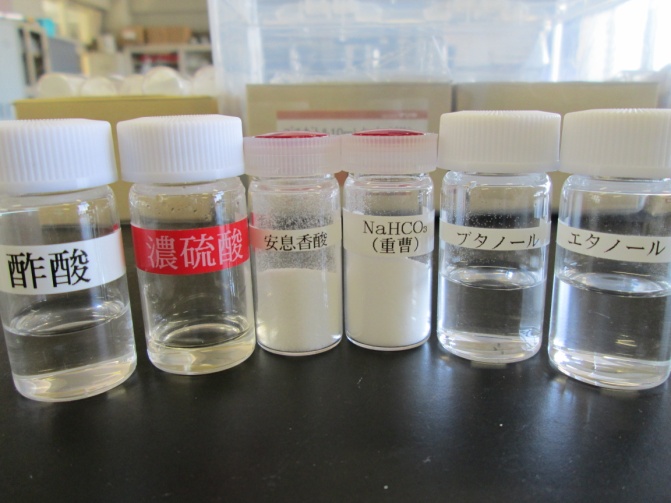 〈セット内容〉１０班分●スクリュー管　・メタノール　・サリチル酸　・無水酢酸　・酢酸　・濃硫酸　・ブタノール　・エタノール●点眼瓶　　・塩化鉄（Ⅲ）水溶液●サンプル管　・安息香酸　・重曹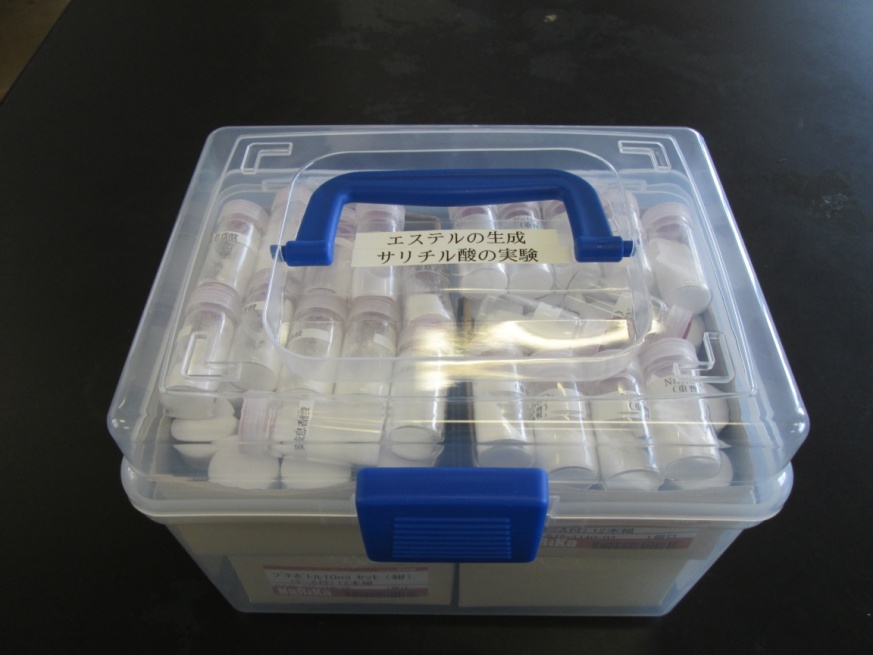 